Квн «Математика – царица всех наук»3 класс. Внеклассное мероприятиеЦель:    активизация познавательной деятельности обучающихся на уроках  и внеклассных занятиях по математике.
Задачи: 
            Способствовать формированию интереса к урокам математики. 
Закреплять знания математических терминов, умения выполнять вычислительные действия  на изученные случаи умножения, деления, вычитания и сложения. 
            Способствовать развитию логического мышления, речи, памяти, внимания. 
Оборудование: компьютер, мультимедиа проектор.
Участвуют три команды. В каждой команде 7 человек.  У каждой команды – название, девиз, приветствие, капитан. За каждый правильный ответ команда получает баллы.
Выигрывает команда, которая наберет наибольшее количество баллов.
Оформление: плакат: «Математика — царица всех наук, арифметика- царица математики».

Вступительное слово.   
Учитель. Издавна люди называют математику царицей наук, потому что математика применяется 
в различных областях знаний. Один из важнейших разделов математики – арифметика. 
Арифметика – это наука о числах, свойствах чисел и действиями над ними.

Ученик: 
Чтоб водить корабли,
Чтобы в небо взлетать:
Надо многое знать, надо много уметь!
И при этом, при всем, вы заметьте-ка
Нам нужна очень важная    наука – арифметика!
Почему корабли не садятся на мель,
А по курсу идут сквозь туман и метель?
Потому что, потому что, вы заметьте-ка
Капитанам помогает  – арифметика!
Чтоб врачом, моряком или летчиком стать
Надо, прежде всего, арифметику знать!
И на свете нет профессии, вы заметьте-ка
Где бы нам не пригодилась – арифметика!

Внимание! Внимание! Приглашаем всех мальчишек и девчонок на веселый 
праздник математики. Не забудьте взять с собой быстроту, находчивость, смекалку.

Представление команд:  
Учитель. Сегодня в нашем КВН участвуют две команды. 
Команды поприветствуйте пожалуйста друг-друга.  
Команды по очереди дружно говорят своё название и девиз
1 Капитан:
Наша команда — «Дважды два».
Девиз:
Чтоб врачом, моряком
Или летчиком стать,
Надо твердо на «5» математику знать! 
Приветствие:
Наше пожелание всем:
Победившим не хвалиться,
Проигравшим не реветь. 
Капитан:
Наша команда – «Квадрат»
Девиз:
У нашего «Квадрата»
Все стороны равны.
И наши все ребята
Дружбою сильны.
 Приветствие:
Наша команда «Квадрат»
Приветствует собравшихся ребят.
Желаем всем победить,
А себе — не проиграть. 

Учитель. Наши команды уже прибыли. Это лучшие математики, которые не унывают, 
быстро считают, хорошо решают задачи, любознательны, живут всегда весело и 
дружно. Познакомьтесь с судейской коллегией. Начинаем разминку:

1.    Конкурс «Разминка». 
Учитель. Я задаю командам по одной задаче. Если команда не решит свою задачу, за неё эту задачу решает другая команда-та, в которой раньше поднимут руку.
1.     Две сардельки варятся 6 минут. Сколько времени будут вариться восемь таких сарделек?
          Ответ: 6 минут.
2.    Шла девочка в Москву и повстречала трех мальчиков. Каждый из них нес по мешку, 
в каждом мешке по коту. Сколько существ направлялось в Москву?
Ответ: 1 девочка.
3.     Пять лампочек тускло горели в люстре. 
Хлопнули двери, и две перегорели. 
Сделать нужно вам малость – 
Сказать, сколько ламп осталось?
                 Ответ: 5 лампочек.4. Четверо играли в домино 20 мин. По сколько минут играл каждый? (20 мин)

2.  Конкурс: «Ребусы». 
Учитель. Расшифруйте спрятанные слова. А сможете это сделать только если разгадаете ребусы. Команды отгадывают ребусы. За каждый ребус команда получает балл.









3. Конкурс: «Реши задачку». 
1)    10 солдат строились в ряд,
10 солдат шли на парад.
9/10 было усатых.
Сколько там было безусых солдат? (Один)
2)    10 солдат строились в ряд,
10 солдат шли на парад.
8/10 было носатых.
Сколько там было курносых солдат? (Два)
4. Конкурс: «Отгадай слово». 
1) Первое — предлог, второе — летний дом, а целое порой решается с трудом. (Задача)
2) Возьми число из первого десятка,
    Местоимение к нему добавь. 
    Получишь слово, вот и вам отгадка – 
    И сможешь маму, папу и себя назвать. ( Семья).

5. Конкурс: «Угадай знак». 
- Вставьте пропущенные знаки действий «+» или  «-».

5 ? 4 ? 3 ? 2? 1= 3               (5 + 4 - 3 - 2 - 1 = 3)                      
                                            (5 - 4 + 3 - 2 + 1 = 3)

5 ? 4 ? 3 ? 2? 1= 5             (5 + 4 - 3 - 2 +1 = 5)                      
                                            (5 - 4 + 3 + 2 - 1 = 5)


6. Конкурс: «Конкурс капитанов». 
Начерти по разному прямоугольники площадью 4 см.
Ответ: прямоугольники со сторонами 4см и 1см; квадрат тоже прямоугольник 2 см и 2 см.

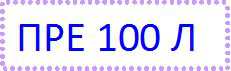 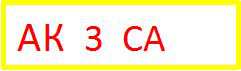 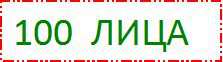 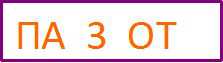 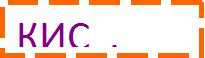 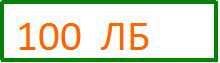 7. Конкурс: «Геометрический». 
Учитель. Мячи сложили пирамидой. Сколько здесь мячей?
             


Учитель. Команды назовите свои ответы.
 
1.    8. Конкурс: «Логогрифы». 
•  Чтоб поддерживать скворечню иль антенну, я гожусь.
С мягким знаком я, конечно, сразу цифрой окажусь.
(шест – шесть) 
•  Меня под рельсы и под гусеницы клали,
Когда фашистские и поезда, и танки подрывали.
Две буквы лишь в меня подставит ученик любого класса,
И мерой времени я стану – долей часа.
(мина – минута) 

9. Конкурс: «Числа в пословицах и поговорках». 
Записать пословицы, в которых есть цифры.
10.  Конкурс. «Математические загадки»..
Двенадцать братьев
Друг за другом ходят,
Друг друга не обходят.
        (Месяцы.)
На лесенке- стремянке
Развешаны баранки.
Щелк да щелк – пять да пять – 
Так мы учимся считать.
        (Счеты.)
Черненькая, хвостатенькая,
Не лает, не кусает,
А из класса в класс
Не пускает.
        (Двойка.)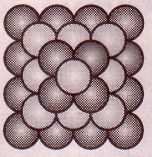 11. Конкурс  «Шуточный»
-  Это шуточный конкурс, который не оценивается жюри.
  Пока идёт подсчёт голосов, вы будете отвечать на мои вопросы.
- Назовите единственную геометрическую фигуру, которую можно нарисовать на воде. (Круг.)
- Первое и единственное, что изобразил Буратино в тетради.
(Клякса.)
- Когда мы смотрим на цифру 2, а говорим -10? (Когда смотрим на часы, говорим: «10 минут».)
- Сколько горошин входит в стакан? (Горошины не ходят.)
 - Росли 2 вербы. На каждой вербе по 2 ветки, на каждой ветке по 2 груши. Сколько всего груш? 
  - Если петух стоит на двух ногах, то весит 4 килограмма. Сколько будет весить петух, стоя на 1  ноге? 

Награждение победителей. 
Учитель. Подсчитаем, сколько баллов получила каждая команда.  
Поздравление всех участников и награждение победителей.
